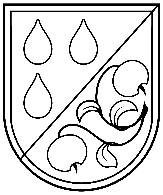 OLAINES NOVADA PAŠVALDĪBAS DOMEZemgales iela 33, Olaine, Olaines novads, LV-2114, tālrunis 20178620, 22318183E-pasts: pasts@olaine.lv, www.olaine.lvDOMES SĒDES PROTOKOLS2024.gada 31.janvārī								Nr.1Zemgales ielā 33, Olainē, Olaines nov.Kārtējā atklātā domes sēde:izsludināta 2024.gada 26.janvārī plkst.13.56atklāta 2024.gada 31.janvārī plkst.15.00Domes sēdes vadītājs A.Bergs ierosina svītrot no izsludinātās darba kārtības 21.3.punktu “Par O M uzņemšanu Olaines novada pašvaldības aģentūras “Olaines sociālais dienests” Sociālās aprūpes centrā” sakarā ar personas nāvi.atklāti balsojot ar 11 balsīm par – A.Bergs, K.Kauliņš, I.Brence, J.Precinieks, A.Čmiļs, A.Geržatovičs, N.Miļkevičs, L.Gulbe, A.Vurčs, I.Purviņa, O.Novodvorskis, pret nav, atturas nav, dome nolemj:Svītrot no darba kārtības 21.3.punktu “Par O M uzņemšanu Olaines novada pašvaldības aģentūras “Olaines sociālais dienests” Sociālās aprūpes centrā”.DOMES SĒDES DARBA KĀRTĪBASēdi vada - domes priekšsēdētājs Andris BERGSSēdi protokolē – priekšsēdētāja biroja administratore Nataļja TROPKINASēdē piedalās 13 deputāti: Oļegs Novodvorskis, Andris Bergs, Kristaps Kauliņš, Inta Purviņa, Ināra Brence, Aleksandrs Geržatovičs, Nikolajs Miļkevičs, Līga Gulbe, Andris Vurčs, Aleksandrs Čmiļs, Jānis Precinieks, Jānis Kuzmins (no 2. jautājuma), Māris Vanags (no 2. jautājuma)Sēdē nepiedalās 2 deputāti: Deniss Ļebedevs  –  komandējumā ārpus Latvijas 			        Armands Znotiņš – slimības dēļPiedalās: izpilddirektors Ģirts Batrags līdz plkst.17.44izpilddirektora vietniece Kristīne Matuzone līdz plkst.17.44bāriņtiesas priekšsēdētājas vietniece Iluta Rezevskapašvaldības policijas priekšnieks Ervīns Siliņš līdz plkst. plkst.17.44personāla speciāliste Agnese Žīgurebūvvaldes vadītāja un galvenā arhitekte Santa Rasa-Daukše līdz plkst.17.44priekšsēdētāja biroja administratore Nataļja Tropkina līdz plkst.17.44datorsistēmu un datortīklu administrators Jānis Salenieks līdz plkst.17.44īpašuma un juridiskās nodaļas vadītāja Inese Čepule līdz plkst.17.44īpašuma un juridiskās nodaļas juriste Egita Rolava līdz plkst.17.44attīstības nodaļas vadītāja Elīna Grūba līdz plkst.17.44finanšu un grāmatvedības nodaļas vadītāja Inga Balode līdz plkst.17.44izglītības un kultūras nodaļas vadītājs Andris Jokstssabiedrisko attiecību speciāliste Agnese Ditke līdz plkst.17.44sabiedrisko attiecību speciāliste Mārīte Rūjap/a “Olaines sociālais dienests” direktore Anda Liepiņa līdz plkst.17.44AS “Olaines ūdens un siltums” valdes priekšsēdētājs Mārcis MazursONUAC direktore Edīte AlksneOlaines 1.vidusskolas direktors Jāzeps VolānsOlaines 2.vidusskolas direktore Velda Veinberga Olaines Mūzikas un mākslas skolas direktors Viesturs Lazdiņš Olaines pirmsskolas izglītības iestādes „Zīle” vadītāja Larisa Korņejeva Olaines pirmsskolas izglītības iestādes „Dzērvenīte” vadītāja Silvija Tiščenko Olaines pirmsskolas izglītības iestādes „Magonīte” vadītāja Jeļena Kalviša Olaines pirmsskolas izglītības iestādes „Ābelīte” vadītāja Daiga Kokoreviča Olaines pirmsskolas izglītības iestādes “Čiekuriņš” vadītāja Kristīne Ose-Stuģe Olaines Kultūras centra direktore Rūta Bergmane Olaines Sporta centra direktors Viesturs DumpisOlaines Vēstures un mākslas muzeja direktors Viktors Andruškevičs Sēdes norise tiek fiksēta videoierakstā.1.p.Olaines novada pašvaldības nodaļu un pārējo struktūrvienību informācija par paveiktajiem darbiem, pieņemto domes lēmumu un budžeta izpildes gaituTiek dots vārds: Ervīnam Siliņam, Ilutai Rezevskai, Ģirtam Batragam Pieņemt zināšanai informāciju par:Olaines novada pašvaldības paveiktajiem darbiem, budžeta izpildi, iepirkumu plānu un tā izpildi,  atskaiti par Olaines novada uzņēmējdarbības atbalsta centram deleģēto uzdevumu izpildi 2023.gadā, finanšu atskaiti par piešķirtā finansējuma izlietojumu;Ukrainas civiliedzīvotājiem Olaines novadā.Sēdē piedalās deputāts J.Kuzmins.2.p.Par Olaines novada pašvaldības budžetu 2024.gadamTiek dots vārds: Andrim Bergam, Aleksandram Geržatovičam, Ervīnam Siliņam, Kristapam Kauliņam, Ģirtam Batragam, Līgai Gulbei, Andai Liepiņai, Mārim Vanagam, Elīnai Grūbai, Ingai Balodei, Intai PurviņaiDeputāts K.Kauliņš izteica trīs priekšlikumus:  Priekšlikums Nr.1: samazināt izdevumus sadaļā “06.200 Teritoriju attīstība,                                        5240 Pamatlīdzekļu un ieguldījuma īpašumu izveidošana un nepabeigtā būvniecība” par summu 40 000 EUR (samazinot līdzekļus līdzdalības budžeta 2023.gada projektu īstenošanai). Priekšlikums Nr.2: palielināt izdevumus sadaļā “04.000 Ekonomiskā darbība,                                  04.112 Vispārējie ekonomiski un komerciāli pakalpojumi, 3263 Valsts un pašvaldību budžeta dotācija biedrībām un nodibinājumiem” par 22 000 EUR (paredzot tos Olaines uzņēmējdarbības atbalsta centra darbībai).Priekšlikums Nr.3: palielināt izdevumus sadaļā “03.000 Sabiedriskā kārtība un drošība,                                     03.110 Policijas dienesti (Pašvaldības policija), 2262 Transportlīdzekļu noma” par 18 000 EUR (pašvaldības policijas autoparka atjaunošanai). Domes sēdes vadītājs A.Bergs ierosina balsot par deputāta K.Kauliņa priekšlikumu Nr.1:  samazināt izdevumus sadaļā “06.200 Teritoriju attīstība,  5240 Pamatlīdzekļu un ieguldījuma īpašumu izveidošana un nepabeigtā būvniecība” par summu 40 000 EUR (samazinot līdzekļus līdzdalības budžeta 2023.gada projektu īstenošanai).atklāti balsojot ar 3 balsīm par – K.Kauliņš, A.Geržatovičs, A.Vurčs, pret 10 - A.Bergs, I.Brence, J.Precinieks, J.Kuzmins, A.Čmiļs, N.Miļkevičs, L.Gulbe, I.Purviņa, O.Novodvorskis, M.Vanags, atturas nav, dome nolemj:Noraidīt deputāta K.Kauliņu priekšlikumu Nr.1: samazināt izdevumus sadaļā                       “06.200 Teritoriju attīstība,  5240 Pamatlīdzekļu un ieguldījuma īpašumu izveidošana un nepabeigtā būvniecība” par summu 40 000 EUR (samazinot līdzekļus līdzdalības budžeta 2023.gada projektu īstenošanai).Ņemot vērā balsojuma par priekšlikumu Nr.1 rezultātus, deputāts K.Kauliņš atsauc priekšlikumu Nr.2 un priekšlikumu Nr.3. Deputāts A.Geržatovičs vērš uzmanību uz to, ka pašvaldības policijas darbiniekiem (inspektoriem un vecākajiem inspektoriem) atalgojums nesasniedz minimālo slieksni. Deputāts G.Geržatovičs aicina novirzīt finanšu līdzekļus (nenorādot konkrētu avotu) pašvaldības policijas darbinieku atalgojumam, lai tiktu  sasniegts minimālais slieksnis. Deputāts K.Kauliņš atbalsta deputāta A.Geržatoviča aktualizēto jautājumu un ierosina risināt pašvaldības policijas darbinieku atalgojuma jautājumu, grozot 2024.gada Olaines novada pašvaldības budžetu vai stādot 2025.gada Olaines novada pašvaldības budžetu. Domes sēdes vadītājs A.Bergs informē deputātus par pašvaldības nodomu tuvākajā laikā iesniegt pieteikumu aizņēmuma saņemšanai videonovērošanas attīstībai un ierosina aizdevuma apstiprināšanas gadījumā (nodrošinot 15% apmērā pašvaldības līdzfinansējumu)  atbrīvojošos (budžetā videonovērošanai paredzētus) līdzekļus novirzīt pašvaldības policijas darbinieku atalgojumam, nodrošinot minimālo slieksni. Domes sēdes vadītājs A.Bergs ierosina  jautājumu par automašīnas nomu pašvaldības policijas darbam skatīt, vadoties pēc budžeta izpildes un iespējamām izmaiņām. Ja atbrīvosies finanšu līdzekļi, izskatīt to novirzīšanu šim mērķim jau šajā budžeta gadā.Sēdē piedalās deputāts M.Vanags.atklāti balsojot ar 13 balsīm par – A.Bergs, K.Kauliņš, I.Brence, J.Precinieks, J.Kuzmins, A.Čmiļs, A.Geržatovičs, N.Miļkevičs, L.Gulbe, A.Vurčs, I.Purviņa, O.Novodvorskis, M.Vanags, pret nav, atturas nav, dome nolemj:Noteikt pašvaldības 2024.gada budžeta prioritātes – izglītība, sociālā aizsardzība, novada attīstība un teritorijas labiekārtošana.Pieņemt iesniegtos saistošos noteikumus Nr.SN1/2024 “Par Olaines novada pašvaldības budžetu 2024.gadam” (pielikumā).Lēmums pievienots sēdes protokola pielikumā uz 1 lapas.         Nepiedalās deputāts K.Kauliņš, AGeržatovičs.3.p.Par papildus amata vienības “Jaunatnes darbinieks” izveidiTiek dots vārds: Andrim Bergamatklāti balsojot ar 11 balsīm par – A.Bergs, I.Brence, J.Precinieks, J.Kuzmins, A.Čmiļs, N.Miļkevičs, L.Gulbe, A.Vurčs, I.Purviņa, O.Novodvorskis, M.Vanags, pret nav, atturas nav, dome nolemj:Izveidot amata vienību “Jaunatnes darbinieks”, 0.5 amata slodze  saskaņā ar pielikumu.Lēmums stājas spēkā 2024.gada 1.februārī. Lēmums pievienots sēdes protokola pielikumā uz 1 lapas.4.p.Par Olaines novada pašvaldības iestāžu vadītāju un direktoru darba samaksu (mēnešalgu)Tiek dots vārds: Andrim Bergamatklāti balsojot ar 11 balsīm par – A.Bergs, I.Brence, J.Precinieks, J.Kuzmins, A.Čmiļs, N.Miļkevičs, L.Gulbe, A.Vurčs, I.Purviņa, O.Novodvorskis, M.Vanags, pret nav, atturas nav, dome nolemj: Apstiprināt Olaines novada pašvaldības iestāžu vadītāju un direktoru darba samaksu (mēnešalgu).Lēmums stājas spēkā 2024.gada 1. janvārī.Lēmums pievienots sēdes protokola pielikumā uz 1 lapas.5.p.Par Olaines novada pašvaldības atlīdzības nolikumuTiek dots vārds: Andrim Bergamatklāti balsojot ar 11 balsīm par – A.Bergs, I.Brence, J.Precinieks, J.Kuzmins, A.Čmiļs, N.Miļkevičs, L.Gulbe, A.Vurčs, I.Purviņa, O.Novodvorskis, M.Vanags, pret nav, atturas nav, dome nolemj:Apstiprināt nolikumu Nr.NOL1/2024 „Olaines novada pašvaldības atlīdzības nolikums” (pielikumā).Atzīt par spēku zaudējušu 2020.gada 29.janvāra nolikumu Nr.NOL1/2020 „Olaines novada pašvaldības atlīdzības nolikums”.Lēmums stājas spēkā 2024.gada 1.janvārī.Lēmums pievienots sēdes protokola pielikumā uz 1 lapas.6.p.Par Olaines novada pašvaldības iestādes „Olaines novada pašvaldība” nolikuma apstiprināšanuTiek dots vārds: Andrim Bergamatklāti balsojot ar 11 balsīm par – A.Bergs, I.Brence, J.Precinieks, J.Kuzmins, A.Čmiļs, N.Miļkevičs, L.Gulbe, A.Vurčs, I.Purviņa, O.Novodvorskis, M.Vanags, pret nav, atturas nav, dome nolemj:Apstiprināt nolikumu Nr.NOL2/2024 “Olaines novada pašvaldības iestādes „Olaines novada pašvaldība” nolikums”.Noteikt, ka ar nolikumu Nr.NOL2/2024 “Olaines novada pašvaldības iestādes „Olaines novada pašvaldība” nolikums” zaudē spēku 2017.gada 25.oktobra nolikums Nr.NOL9/2017 “Olaines novada pašvaldības iestādes “Olaines novada pašvaldība” nolikums”.Lēmums pievienots sēdes protokola pielikumā uz 1 lapas.7.p.Par atbalstāmajām studiju programmu specialitātēm Olaines novada pašvaldības stipendiju piešķiršanaiTiek dots vārds: Andrim Bergamatklāti balsojot ar 11 balsīm par – A.Bergs, I.Brence, J.Precinieks, J.Kuzmins, A.Čmiļs, N.Miļkevičs, L.Gulbe, A.Vurčs, I.Purviņa, O.Novodvorskis, M.Vanags, pret nav, atturas nav, dome nolemj:Apstiprināt šādā prioritārā secībā atbalstāmās studiju specialitātes un maksimālo stipendiātu skaitu katrā specialitātē:Logopēds / audio logopēds  – 2 (divi) stipendiāti;Matemātikas skolotājs – 2 (divi) stipendiāti;Otrās svešvalodas (Spāņu, Franču, Vācu) – 2 (divi) stipendiāti;Pirmsskolas izglītības skolotājs – 2 (divi) stipendiāti;Psihologs – 2 (divi) stipendiāti;Speciālais pedagogs – 1 (viens) stipendiāts;Angļu valodas skolotājs – 1 (viens) stipendiāts;Ģeogrāfijas / dabas zinību skolotājs – 1 (viens) stipendiāts;Mūzikas skolotājs – 1 (viens) stipendiāts.Paredzēt 2024. gada budžetā finanšu līdzekļus (četriem mēnešiem) 3 (trīs) stipendiātiem 4200 EUR (četri tūkstoši divi simti euro) apmērā.Uzdot Stipendijas piešķiršanas komisijai izsludināt konkursu atbalstāmo studiju specialitāšu stipendiātiem šā gada 1.jūlijā.Kontroli par lēmuma izpildi uzdot domes priekšsēdētāja pirmajai vietniecei. Lēmums pievienots sēdes protokola pielikumā uz 1 lapas.8.p.Par viena izglītojamā uzturēšanas izmaksām Olaines novada pašvaldības pirmsskolas izglītības iestādēs un vispārējās izglītības iestādēsTiek dots vārds: Andrim Bergamatklāti balsojot ar 11 balsīm par – A.Bergs, I.Brence, J.Precinieks, J.Kuzmins, A.Čmiļs, N.Miļkevičs, L.Gulbe, A.Vurčs, I.Purviņa, O.Novodvorskis, M.Vanags, pret nav, atturas nav, dome nolemj:Apstiprināt viena izglītojamā uzturēšanas izmaksas 2024.gadā Olaines novada pašvaldības izglītības iestādēs (izdevumu tāme pielikumā):pirmsskolas izglītības iestādē “Zīle” – EUR 381,87 mēnesī,pirmsskolas izglītības iestādē “Dzērvenīte” – EUR 466,58 mēnesī,pirmsskolas izglītības iestādē „Magonīte” – EUR 389,22 mēnesī,pirmsskolas izglītības iestādē „Ābelīte” – EUR 572,53 mēnesī,pirmsskolas izglītības iestādē „Čiekuriņš” – EUR 315,86 mēnesī,Olaines 1.vidusskolā – EUR 101,89 mēnesī,Olaines 2.vidusskolā – EUR 108,18 mēnesī.Uzdod izpilddirektora vietniecei K.Matuzonei noslēgt līgumus par pašvaldību savstarpējo norēķinu kārtību par izglītības iestāžu sniegtajiem pakalpojumiem ar citām pašvaldībām, kuru administratīvajā teritorijā deklarētie izglītojamie apmeklē Olaines novada pašvaldības izglītības iestādes.Lēmums pievienots sēdes protokola pielikumā uz 1 lapas.9.p.Par viena izglītojamā vidējām izmaksām pirmsskolas izglītības programmas apguvei Olaines novadāTiek dots vārds: Andrim Bergamatklāti balsojot ar 11 balsīm par – A.Bergs, I.Brence, J.Precinieks, J.Kuzmins, A.Čmiļs, N.Miļkevičs, L.Gulbe, A.Vurčs, I.Purviņa, O.Novodvorskis, M.Vanags, pret nav, atturas nav, dome nolemj:Apstiprināt viena izglītojamā vidējās izmaksas pirmsskolas izglītības programmas apguvei 2024.gadā norēķiniem ar privātām pirmsskolas izglītības iestādēm (aprēķins pielikumā):  EUR 413,82 mēnesī izglītojamajiem vecumā no pusotra gada līdz četriem gadiem; EUR 285,72 mēnesī obligātās sagatavošanas vecuma izglītojamajiem. Apstiprināt viena izglītojamā vecumā no pusotra gada līdz četriem gadiem, kas izmanto licencētas aukles pakalpojumus 2024.gadā, vidējās izmaksas mēnesī EUR 298,05 (aprēķins pielikumā).Lēmums pievienots sēdes protokola pielikumā uz 1 lapas.10.p.Par grozījumu Olaines novada domes 2021.gada 24.novembra sēdes lēmumā “Par Olaines novada pašvaldības komisiju pirmsskolas izglītības vietu un atbalsta piešķiršanai” (15.prot., 10.p.)Tiek dots vārds: Līgai Gulbeiatklāti balsojot ar 11 balsīm par – A.Bergs, I.Brence, J.Precinieks, J.Kuzmins, A.Čmiļs, N.Miļkevičs, L.Gulbe, A.Vurčs, I.Purviņa, O.Novodvorskis, M.Vanags, pret nav, atturas nav, dome nolemj:Grozīt Olaines novada domes 2021.gada 24.novembra sēdes lēmuma “Par Olaines novada pašvaldības komisiju pirmsskolas izglītības vietu un atbalsta piešķiršanai” (15.prot., 10.p.) 1.punktu, aizstājot vārdus “Agnese ZEIMANE” ar vārdiem “Inga SEĻUKA”.Lēmums pievienots sēdes protokola pielikumā uz 1 lapas.11.p.Par izmaiņām Olaines novada pašvaldības administratīvās komisijas sastāvāTiek dots vārds: Līgai Gulbeiatklāti balsojot ar 11 balsīm par – A.Bergs, I.Brence, J.Precinieks, J.Kuzmins, A.Čmiļs, N.Miļkevičs, L.Gulbe, A.Vurčs, I.Purviņa, O.Novodvorskis, M.Vanags, pret nav, atturas nav,  dome nolemj:Atbrīvot Vitu Skramani-Beriņu no Olaines novada pašvaldības administratīvās komisijas  locekles amata.Noteikt Olaines novada pašvaldības administratīvās komisijas locekļu kandidātu pieteikšanās termiņu līdz 2024.gada 28.februārim ieskaitot.Izlikt paziņojumu Olaines novada pašvaldības administratīvās komisijas locekļu kandidātu pieteikšanai Olaines novada pašvaldības informācijas stendā, ievietot Olaines novada pašvaldības tīmekļvietnē www.olaine.lv, Nodarbinātības valsts aģentūras tīmekļvietnē www.nva.gov.lv. Noteikt, ka Olaines novada pašvaldības administratīvās komisijas locekļu kandidātu pieteikumus var iesniegt vai nosūtīt pa pastu Olaines novada Valsts un pašvaldības vienotajam klientu apkalpošanas centram Zemgales ielā 33, Olainē, Olaines novadā, vai uz e pastu pasts@olaine.lv (elektroniski parakstītus).Izveidot Olaines novada pašvaldības administratīvās komisijas locekļu kandidātu atbilstības Olaines novada pašvaldības domes 2023.gada 22.februāra nolikumā Nr.NOL1/2023 “Olaines novada pašvaldības administratīvās komisijas nolikums” noteiktajām prasībām izvērtēšanas komisiju 3 locekļu sastāvā:5.1. administratīvās komisijas juriste Sabīne Marija Indersone;5.2. personāla speciāliste Agnese Žīgure;5.3. domes deputāte Ināra Brence.Uzdot pašvaldības:sabiedrisko attiecību speciālistei ievietot Olaines novada pašvaldības interneta tīmekļvietnē www.olaine.lv izmaiņas Olaines novada pašvaldības administratīvās komisijas sastāvā;personāla speciālistei ne vēlāk kā 15 (piecpadsmit) dienu laikā iesniegt Valsts ieņēmumu dienestā valsts amatpersonu saraksta grozījumus;izpilddirektoram veikt kontroli par lēmuma izpildi.Lēmums pievienots sēdes protokola pielikumā uz 1 lapas.12.p.Par dalīti savākto bioloģisko atkritumu apsaimniekošanas maksas noteikšanu Olaines novada administratīvajā teritorijāTiek dots vārds: Andrim Bergamatklāti balsojot ar 10 balsīm par – A.Bergs, I.Brence, J.Precinieks, J.Kuzmins, A.Čmiļs, N.Miļkevičs, L.Gulbe, A.Vurčs, I.Purviņa,  M.Vanags, pret nav, atturas nav, dome nolemj:Apstiprināt maksu par dalīti savākto bioloģisko atkritumu apsaimniekošanu EUR 16.85 (bez pievienotās vērtības nodokļa) par vienu kubikmetru.Noteikt, ka lēmuma 1.punktā apstiprinātā maksa stājas spēkā 2024.gada 12.februārī.Uzdot sabiedrisko attiecību speciālistam nodrošināt lēmuma publicēšanu pašvaldības interneta tīmekļvietnē, Facebook un pašvaldības informatīvajā izdevumā „Olaines Domes Vēstis”.Lēmums pievienots sēdes protokola pielikumā uz 2 lapām.13.p.Par 2015.gada 24.maija divistabu dzīvokļa īpašuma Kūdras ielā 13-_ (Olainē) īres līguma izbeigšanu un dzīvojamās telpas (dzīvokļa) Stacijas ielā 40-_ (Olainē) īriTiek dots vārds: Līgai Gulbeiatklāti balsojot ar 11 balsīm par – A.Bergs, I.Brence, J.Precinieks, J.Kuzmins, A.Čmiļs, N.Miļkevičs, L.Gulbe, A.Vurčs, I.Purviņa, O.Novodvorskis, M.Vanags, pret nav, atturas nav,  dome nolemj:Izbeigt 2015.gada 24.maija divistabu dzīvokļa īpašuma Kūdras ielā 13-_, Olainē, Olaines novadā, īres līgumu, noslēgtu ar O M, personas kods_, ar 2024.gada  29.februāri.Izīrēt O M, personas kods_, dzīvojamās telpas (dzīvokli) Stacijas ielā 40-_, Olainē, Olaines novadā (kadastra numurs: 8009 900 4416, dzīvokļa kopējā platība                  52.4 kv.m, dzīvojamā platība 27.60 kv.m, mājas kopīpašuma domājamā daļa 511/20423) uz 10 (desmit) gadiem – līdz 2034.gada 28.februārim. Uzdot O M, personas kods_:atbrīvot dzīvokli Kūdras ielā 13-_, Olainē, Olaines novadā, līdz 2024.gada 29.februārim un nodot dzīvokļa atslēgas AS “Olaines ūdens un siltums” (reģistrācijas Nr. 50003182001, Kūdras iela 27, Olaine, Olaines novads);noslēgt dzīvojamās telpas (dzīvokļa) Stacijas ielā 40-_, Olainē, Olaines novadā, īres līgumu ar AS “Olaines ūdens un siltums” līdz 2024.gada  29.februārim.Uzdot AS “Olaines ūdens un siltums” iesniegt Olaines novada pašvaldībā lēmuma 1.punktā noteiktā dzīvokļa atbrīvošanas aktu  līdz 2024.gada 7.martam.Lēmuma pilns teksts nav publiski pieejams, jo satur ierobežotas pieejamības informāciju par fizisko personu, kas aizsargāta saskaņā ar Eiropas Parlamenta un Padome regulas Nr.2016/679 par fizisku personu aizsardzību attiecībā uz personas datu apstrādi un šādu datu brīvu apriti un ar ko atceļ Direktīvu 95/46EK (Vispārīgā datu aizsardzības regula).Saskaņā ar Informācijas atklātības likuma 5.panta otrās daļas 4.punktu, lēmumā norādītie personas dati uzskatāmi par ierobežotas pieejamības informāciju.Lēmums pievienots sēdes protokola pielikumā uz 2 lapām.14.p.Par dzīvojamās telpas īres līguma noslēgšanuSēžu zālē iegāja deputāts K.Kauliņš.14.1.p.Par dzīvojamās telpas Zeiferta ielā 1-_ (Olainē) īres līguma noslēgšanu ar R R B Tiek dots vārds: Līgai Gulbeiatklāti balsojot ar 11 balsīm par – A.Bergs, I.Brence, J.Precinieks, J.Kuzmins, A.Čmiļs, N.Miļkevičs, L.Gulbe, A.Vurčs, I.Purviņa, O.Novodvorskis, M.Vanags, pret nav, atturas  1 –K.Kauliņš,  dome nolemj:Noslēgt dzīvojamo telpu (dzīvokļa) Zeiferta ielā 1-_, Olainē, Olaines novadā (sastāvs - 2-istabu dzīvoklis, 42.30 kv.m platībā un pie dzīvokļa īpašuma piederošā kopīpašuma domājamā daļa no daudzdzīvokļu mājas un zemesgabala 4145/215913) īres līgumu ar R R B, personas kods_, uz 3 (trīs) gadiem (līdz 2027.gada 28.februārim).Uzdot  R R B, personas kods_:  un AS “Olaines ūdens un siltums”  (reģistrācijas Nr.50003182001, Kūdras iela 27, Olaine, Olaines novads) viena mēneša laikā noslēgt dzīvojamo telpu īres līgumu par dzīvokļa Zeiferta ielā 1-_, Olainē, Olaines novadā, īres lietošanu, iekļaujot īres līgumā tiesiski iemitināto personu (kura bija iemitināta dzīvoklī kā ģimenes loceklis normatīvajos aktos noteiktajā kārtībā) J B, personas kods_; ievērot Dzīvojamo telpu īres līguma noteikumus un savlaicīgi veikt īres/apsaimniekošanas un komunālos maksājumus;Uzdot AS “Olaines ūdens un siltums”: veikt ikmēneša kontroli par īres/apsaimniekošanas un komunālos maksājumus savlaicīgu samaksu par lēmuma 1.punktā izīrēto dzīvokli; īres/apsaimniekošanas un komunālo maksājumu kavējumu gadījumā ilgāk kā divi mēneši – rakstiski brīdināt īrnieku; iesniegt prasību tiesā par dzīvojamo telpu (dzīvokļa) Zeiferta ielā 1-_, Olainē, Olaines novadā, atbrīvošanu un personu izlikšanu ar parāda piedziņu. Lēmuma pilns teksts nav publiski pieejams, jo satur ierobežotas pieejamības informāciju par fizisko personu, kas aizsargāta saskaņā ar Eiropas Parlamenta un Padome regulas Nr.2016/679 par fizisku personu aizsardzību attiecībā uz personas datu apstrādi un šādu datu brīvu apriti un ar ko atceļ Direktīvu 95/46EK (Vispārīgā datu aizsardzības regula).Saskaņā ar Informācijas atklātības likuma 5.panta otrās daļas 4.punktu, lēmumā norādītie personas dati uzskatāmi par ierobežotas pieejamības informāciju.Lēmums pievienots sēdes protokola pielikumā uz 2 lapām.14.2.p.Par dzīvokļa īpašuma Zeiferta ielā 3-_ (Olainē) īres līguma noslēgšanu ar S LTiek dots vārds: Andrim Bergamatklāti balsojot ar 12 balsīm par – A.Bergs, I.Brence, J.Precinieks, J.Kuzmins, A.Čmiļs, N.Miļkevičs, L.Gulbe, A.Vurčs, I.Purviņa, O.Novodvorskis, M.Vanags, K.Kauliņš, pret nav, atturas nav, dome nolemj:	Izīrēt dzīvokļa īpašumu Zeiferta ielā 3-_, Olainē, Olaines novadā (kadastra                             numurs 80099003172, sastāvošs no 2-istabu dzīvokļa ar kopējo platību  41.54 kv.m un pie dzīvokļa īpašuma piederošā kopīpašuma domājamā daļa no daudzdzīvokļu mājas 4154/218119 un zemesgabala 4154/218119) no 2024.gada 1.marta S L, personas  kods_,  uz 10 (desmit) gadiem bez tiesībām iegūt īpašumā.Uzdot S L, personas kods_,:un AS “Olaines ūdens un siltums“ (reģistrācijas Nr. 50003182001, Kūdras            iela 27, Olaine, Olaines novads) noslēgt dzīvojamo telpu īres līgumu par dzīvokļa Zeiferta ielā 3-_, Olainē, Olaines novadā, īres lietošanu, ievērojot lēmuma 1.punktā noteikto;deklarēt savu dzīvesvietu  - Zeiferta ielā 3-_, Olainē, Olaines novadā, pēc lēmuma 2.1.apakšpunktā noteiktā izpildes;noslēgt dabasgāzes pakalpojuma līgumu par dabas gāzes pakalpojuma un elektrības pakalpojuma līgumu par elektrības pakalpojuma saņemšanu dzīvoklī  Zeiferta               ielā 3-_, Olainē, Olaines novadā, un regulāri veikt samaksu par saņemto pakalpojumu pakalpojuma sniedzējam.Uzdot  Olaines novada pašvaldības aģentūrai „Olaines sociālais dienests” nodrošināt S L  dzīvesvietas Zeiferta ielā 3-_, Olainē, Olaines novadā, apsekošanu  (divas reizes gadā), lai novērtētu personas dzīves apstākļus vai citus ar personas dzīvesvietu saistītus apstākļus.Uzdot īpašuma un juridiskās nodaļas vadītājai izslēgt S L, personas kods_, no Olaines novada pašvaldības dzīvokļu jautājumu risināšanā sniedzamās palīdzības pirmās kārtas reģistra.Lēmuma 4.punktu var pārsūdzēt Administratīvajā rajona tiesā Antonijas ielā 6, Rīgā,               LV-1010, viena mēneša laikā no lēmuma spēkā stāšanās dienas.Lēmuma pilns teksts nav publiski pieejams, jo satur ierobežotas pieejamības informāciju par fizisko personu, kas aizsargāta saskaņā ar Eiropas Parlamenta un Padomes regulas Nr.2016/679 par fizisku personu aizsardzību attiecībā uz personas datu apstrādi un šādu datu brīvu apriti un ar ko atceļ Direktīvu 95/46/EK (Vispārīgā datu aizsardzības regula). Saskaņā ar Informācijas atklātības likuma 5.panta otrās daļas 4.punktu, lēmumā norādītie personas dati uzskatāmi par ierobežotas pieejamības informāciju.Lēmums (administratīvais akts) pievienots sēdes protokola pielikumā uz 2 lapām.Sēžu zālē iegāja deputāts A.Geržatovičs.15.p.Par finanšu līdzekļu piešķiršanu dzīvokļa Zeiferta ielā 3-44 (Olainē) remontamTiek dots vārds: Andrim Bergamatklāti balsojot ar 13 balsīm par – A.Bergs, I.Brence, J.Precinieks, J.Kuzmins, A.Čmiļs, N.Miļkevičs, L.Gulbe, A.Vurčs, I.Purviņa, O.Novodvorskis, M.Vanags, K.Kauliņš, A.Geržatovičs, pret nav, atturas nav,  dome nolemj:Piešķirt dzīvokļa Zeiferta ielā 3-44, Olainē, Olaines novadā, remontam saskaņā ar                   SIA “A & K BŪVE”, reģistrācijas  Nr. 50103671051,  2024.gada 5.janvāra Lokālo tāmi Nr.1-1 EUR 7598.53 (t.sk. PVN EUR 1318.75).Uzdot Olaines novada pašvaldības: izpilddirektoram nodrošināt nepieciešamo remontdarbu veikšanu, ievērojot lēmuma 1.punktā noteikto remontdarbu izpildes summu līdz 2024.gada 29.februārim;Finanšu un grāmatvedības nodaļai pēc lēmuma 2.1.apakšpunkta izpildes uz darbu izpildes nodošanas akta un rēķina pamata apmaksāt veiktos remontdarbus no pašvaldības budžeta sadaļas 06.100 „Mājokļu attīstība”, EKK 2241.Noteikt kontroli par lēmuma izpildi pašvaldības izpilddirektoram.Lēmums pievienots sēdes protokola pielikumā uz 1 lapas.16.p.Par atsavināto nekustamo īpašumu (zemes un dzīvokļa) izslēgšanu no Olaines novada pašvaldības bilancesTiek dots vārds: Andrim Bergamatklāti balsojot ar 13 balsīm par – A.Bergs, I.Brence, J.Precinieks, J.Kuzmins, A.Čmiļs, N.Miļkevičs, L.Gulbe, A.Vurčs, I.Purviņa, O.Novodvorskis, M.Vanags, K.Kauliņš, A.Geržatovičs, pret nav, atturas nav, dome nolemj:Uzdot Finanšu un grāmatvedības nodaļai izslēgt no pašvaldības bilances (ar uzskaitē iekļauto bilances vērtību) nekustamo īpašumu:  zemesgabalu dārzkopības sabiedrībā „Vaivadi” Nr.25A, Vaivados, Olaines pagastā, Olaines novadā, kadastra apzīmējums 8080 016 0885, 0.0394 ha platībā (kadastra numurs 8080 016 0887);dzīvokli Jelgavas  ielā 16-84, Olainē, Olaines novadā (kadastra numurs 8009 900 4372);zemesgabalu dārzkopības sabiedrībā „Rīga” Nr.91, Jāņupē, Olaines pagastā, Olaines novadā, kadastra apzīmējums 8080 020 0618, 0.0609 ha platībā (kadastra                           numurs 8080 020 0618);zemesgabalu dārzkopības sabiedrībā „Ābele O” Nr.191, Dāvos, Olaines pagastā, Olaines novadā, kadastra apzīmējums 8080 017 0282, 0.0632 ha platībā (kadastra                             numurs 8080 017 0282).Lēmums pievienots sēdes protokola pielikumā uz 1 lapas.17.p.Par Lauku apvidus zemes nomas līguma Nr.566 izbeigšanuTiek dots vārds: Andrim Bergamatklāti balsojot ar 13 balsīm par – A.Bergs, I.Brence, J.Precinieks, J.Kuzmins, A.Čmiļs, N.Miļkevičs, L.Gulbe, A.Vurčs, I.Purviņa, O.Novodvorskis, M.Vanags, K.Kauliņš, A.Geržatovičs, pret nav, atturas nav, dome nolemj:Izbeigt 2012.gada 02.augustā noslēgto Lauku apvidus zemes nomas līgumu Nr.566 par zemesgabala ar kadastra apzīmējumu 8080 002 2179, 0.0660 ha platībā dārzkopības sabiedrībā “Ieviņa-99” Nr.194, Medemciemā, Olaines pagastā, Olaines novadā, iznomāšanu R N, personas kods_, sakarā ar zemes nomnieka nāvi ar 2023.gada 05.decembri.Lēmuma pilns teksts nav publiski pieejams, jo satur ierobežotas pieejamības informāciju par fizisko personu, kas aizsargāta saskaņā ar Eiropas Parlamenta un Padomes regulas Nr.2016/679 par fizisku personu aizsardzību attiecībā uz personas datu apstrādi un šādu datu brīvu apriti un ar ko atceļ Direktīvu 95/46/EK (Vispārīgā datu aizsardzības regula). Saskaņā ar Informācijas atklātības likuma 5.panta otrās daļas 4.punktu, lēmumā norādītie personas dati uzskatāmi par ierobežotas pieejamības informāciju.Lēmums pievienots sēdes protokola pielikumā uz 1 lapas.18.p.Par zemes ierīcības projektu nekustamajiem īpašumiem apstiprināšanu, nekustamā īpašuma lietošanas mērķu, apgrūtinājumu, adresācijas noteikšanu18.1.p.Par zemes ierīcības projekta nekustamajam īpašumam Stropi (Blijās) apstiprināšanu, nekustamā īpašuma lietošanas mērķu, apgrūtinājumu, adresācijas noteikšanuTiek dots vārds: Andrim Bergamatklāti balsojot ar 13 balsīm par – A.Bergs, I.Brence, J.Precinieks, J.Kuzmins, A.Čmiļs, N.Miļkevičs, L.Gulbe, A.Vurčs, I.Purviņa, O.Novodvorskis, M.Vanags, K.Kauliņš, A.Geržatovičs, pret nav, atturas nav, dome nolemj:Apstiprināt zemes ierīcības projektu nekustamā īpašuma Stropi (kadastra                           Nr.8080 013 0016) zemes vienības ar kadastra apzīmējumu  8080 013 0016, sertificētas zemes ierīkotājas Annas Leimanes (sertifikāta Nr.AA0173) e-lietu ZIP_Stropi_20231213.edoc laika zīmogs 13.12.2023 09:37:38 EEST.Noteikt nekustamā īpašuma lietošanas mērķus, apgrūtinājumus, adresāciju:Plānotajām zemes vienībām Nr.1 un Nr.2 piekļūšana paredzēta no pašvaldības ceļa Namiķi-Birzuļi zemes vienības ar kadastra apzīmējumu 8080 013 0065, saskaņā ar izstrādāto un akceptēto būvniecības dokumentāciju.Turpmākas plānoto zemes vienību Nr.1 un Nr.2 sadales gadījumā, jauni ceļu pievienojumi pašvaldības ceļam netiks atļauti.Īstenot zemes ierīcības projektu četru gadu laikā, projektētās zemes vienības:kadastrāli uzmērot;reģistrējot Nekustamā īpašuma valsts kadastra informācijas sistēmā;ierakstot zemesgrāmatā kā patstāvīgus nekustamos īpašumus. Veicot kadastrālo uzmērīšanu, zemes vienības platības, apgrūtinājumi un nekustamā īpašuma lietošanas mērķu platības var tikt precizētas.Lēmumu viena mēneša laikā no tā spēkā stāšanās dienas var pārsūdzēt Administratīvajā rajona tiesā (Baldones ielā 1A, Rīgā, LV-1007, riga.administrativa@tiesas.lv).Lēmums (administratīvais akts) pievienots sēdes protokola pielikumā uz 2 lapām.18.2.p.Par zemes ierīcības projekta nekustamajam īpašumam Lāčplēši (Olaines pagastā) apstiprināšanu, nekustamā īpašuma lietošanas mērķu, apgrūtinājumu, nosaukumu noteikšanuTiek dots vārds: Andrim Bergam atklāti balsojot ar 13 balsīm par – A.Bergs, I.Brence, J.Precinieks, J.Kuzmins, A.Čmiļs, N.Miļkevičs, L.Gulbe, A.Vurčs, I.Purviņa, O.Novodvorskis, M.Vanags, K.Kauliņš, A.Geržatovičs, pret nav, atturas nav, dome nolemj:Apstiprināt zemes ierīcības projektu nekustamā īpašuma Lāčplēši (kadastra Nr.8080 014 0049) zemes vienības ar kadastra apzīmējumu  8080 014 0049, sertificēta zemes ierīkotāja Ulda Mežuļa (sertifikāta Nr.AA0053) e-lietu ZIP_80800140049_LIETA_02012014.edoc laika zīmogs 02.01.2024 10:36:30 EET.Noteikt nekustamā īpašuma lietošanas mērķus, apgrūtinājumus, nosaukumus:Plānotajām zemes vienībām Nr.1 un Nr.2 piekļūšana paredzēta no pašvaldības ceļa Dzintari-Ans Baudas zemes vienības ar kadastra apzīmējumu 8080 014 0083 saskaņā ar izstrādāto un akceptēto būvniecības dokumentāciju.Turpmākas plānoto zemes vienību Nr.1, Nr.2 sadales gadījumā, jauni ceļu pievienojumi pašvaldības ceļam netiks atļauti.Īstenot zemes ierīcības projektu četru gadu laikā, projektētās zemes vienības:kadastrāli uzmērot;reģistrējot Nekustamā īpašuma valsts kadastra informācijas sistēmā;ierakstot zemesgrāmatā kā patstāvīgus nekustamos īpašumus. Veicot kadastrālo uzmērīšanu, zemes vienības platības, apgrūtinājumi un nekustamā īpašuma lietošanas mērķu platības var tikt precizētas.Lēmumu viena mēneša laikā no tā spēkā stāšanās dienas var pārsūdzēt Administratīvajā rajona tiesā (Baldones iela 1A, Rīgā, LV-1007, riga.administrativa@tiesas.lv).Lēmums (administratīvais akts) pievienots sēdes protokola pielikumā uz 2 lapām.18.3.p.Par zemes ierīcības projekta nekustamajiem īpašumiem  VEF - Baloži Nr.952 un VEF - Baloži d/s koplietošanas zeme (Medemciemā) apstiprināšanu, nekustamo īpašumu lietošanas mērķu, apgrūtinājumu, adresācijas noteikšanuTiek dots vārds: Andrim Bergamatklāti balsojot ar 13 balsīm par – A.Bergs, I.Brence, J.Precinieks, J.Kuzmins, A.Čmiļs, N.Miļkevičs, L.Gulbe, A.Vurčs, I.Purviņa, O.Novodvorskis, M.Vanags, K.Kauliņš, A.Geržatovičs, pret nav, atturas nav, dome nolemj:Apstiprināt zemes ierīcības projektu nekustamā īpašuma VEF - Baloži Nr.952 (kadastra Nr.8080 002 0272) zemes vienības ar kadastra apzīmējumu 8080 002 0272 (Medemciema iela 59B) un VEF - Baloži d/s koplietošanas zeme (kadastra                    Nr.8080 002 2234) zemes vienības ar kadastra apzīmējumu 8080 002 2213 savstarpējo robežu pārkārtošanai, sertificētas zemes ierīkotājas Kristīnes Mitules (sertifikāta Nr.AA0012) e-lietu ZIP_80800020272_20240108.edoc laika zīmogs 08.01.2024 23:17:50 EET.Noteikt nekustamā īpašuma lietošanas mērķus, apgrūtinājumus, adresāciju:Plānotajai zemes vienībai Nr.1 piekļūšana paredzēta no pašvaldībai piekrītošas zemes vienības ar kadastra apzīmējumu 8080 002 2112 (Medemciema iela), pa plānoto zemes vienību Nr.2.Plānotajai zemes vienībai Nr.2 piekļūšana paredzēta no pašvaldībai piekrītošas zemes vienības ar kadastra apzīmējumu 8080 002 2112 (Medemciema iela).Īstenot zemes ierīcības projektu četru gadu laikā, projektētās zemes vienības:kadastrāli uzmērot;reģistrējot Nekustamā īpašuma valsts kadastra informācijas sistēmā;ierakstot zemesgrāmatā kā patstāvīgus nekustamos īpašumus. Veicot kadastrālo uzmērīšanu, zemes vienības platības, apgrūtinājumi un nekustamā īpašuma lietošanas mērķu platības var tikt precizētas.Lēmumu viena mēneša laikā no tā spēkā stāšanās dienas var pārsūdzēt Administratīvajā rajona tiesā (Baldones iela 1A, Rīgā, LV-1007, riga.administrativa@tiesas.lv).Lēmums (administratīvais akts) pievienots sēdes protokola pielikumā uz 2 lapām.19.p.Par zemes ierīcības projekta izstrādes nosacījumu izsniegšanu nekustamo īpašumu zemes vienību sadalei19.1.p.Par zemes ierīcības projekta izstrādes nosacījumu izsniegšanu nekustamā īpašuma “Birznieku masīvs 1” (Jaunolainē) zemes vienības sadaleiTiek dots vārds: Andrim Bergamatklāti balsojot ar 11 balsīm par – A.Bergs, I.Brence, J.Precinieks, A.Čmiļs, N.Miļkevičs, L.Gulbe, A.Vurčs, I.Purviņa, O.Novodvorskis, M.Vanags, A.Geržatovičs, pret nav, atturas 2 – K.Kauliņš, J.Kuzmins, dome nolemj:Izsniegt zemes ierīcības projekta izstrādes nosacījumus nekustamā īpašuma “Birznieku masīvs 1” (kadastra Nr.8080 009 0042) zemes vienības sadalei 2 (divās) zemes vienībās atbilstoši pielikuma Nr.1 sadales shēmai, ar nosacījumiem:zemes ierīcības projekta izstrādi uzsākt pēc izstrādē esošā zemes ierīcības projekta, kas apstiprināts ar Domes 2023.gada 29.novembra lēmumu “Par zemes ierīcības projekta nekustamajam īpašumam Birznieku masīvs 1 (Jaunolainē) apstiprināšanu, nekustamā īpašuma lietošanas mērķu, apgrūtinājumu, adresācijas noteikšanu” (12.prot., 25.1.p.) īstenošanas - zemes ierīcības projektā plānoto zemes vienību reģistrācijas Nekustamā īpašuma valsts kadastra informācijas sistēmā un zemesgrāmatā;plānotās zemes vienības Nr.1 platība ir aptuveni 17,97 ha, NĪLM 0501, 0201, 1101;plānotās zemes vienības Nr.2 platība ir aptuveni 77,34 ha, NĪLM 0501, 0201;piekļūšanu plānotajai zemes vienībai Nr.1 un Nr.2 organizēt no valsts vai pašvaldības ceļu pa būvniecības dokumentācijā risinātu piebrauktuvi;plānoto zemes vienību Nr.1 veidot kā jaunu nekustamo īpašumu, ierakstīt Zemesgrāmatā uz Olaines novada pašvaldības vārda;zemes ierīcības projektā precizēt apgrūtinājumus un to platības;zemes ierīcības projektā noteikt plānotos zemes vienību nosaukumus, nekustamā īpašuma lietošanas mērķus un nekustamo īpašuma lietošanas mērķu platības.Zemes ierīcības projekta izstrādātājam:izstrādāt grafisko daļu uz aktuāla zemes robežu plāna, tā aktualizācijai, nepieciešamības gadījumā, pieaicināt zemes kadastrālās uzmērīšanas vai ģeodēzisko darbu veikšanā sertificētu personu;saņemt VAS “Latvijas Valsts ceļi”, Satiksmes ministrijas, SIA “Eiropas Dzelzceļa līnijas” nosacījumus projekta izstrādei;saskaņot zemes ierīcības projektu ar nekustamā īpašuma īpašnieku, nomnieku;saskaņot zemes ierīcības projektu ar VAS “Latvijas Valsts ceļi”, Satiksmes ministriju, SIA “Eiropas Dzelzceļa līnijas”,  SIA “Zemkopības ministrijas nekustamie īpašumi” un zemes vienībā esošo inženierkomunikāciju uzturētājiem;iesniegt grafisko daļu un paskaidrojuma rakstu Olaines novada pašvaldības būvvaldē saskaņošanai pirms lēmuma 2.6. apakšpunkta izpildes;reģistrēt zemes ierīcības projektu SIA “Mērniecības Datu Centrs” Spāres iela 18   k-2, Rīga, LV-1002, tālr. 67496833 vai 28633927, e-pasts infodati@mdc.lv;iesniegt Olaines novada pašvaldības būvvaldei zemes ierīcības projekta dokumentāciju pēc 2.6. apakšpunkta izpildes – tā virzīšanai uz Olaines novada pašvaldības domi, administratīvā akta izdošanai par zemes ierīcības projekta apstiprināšanu.Noteikt, ka zemes ierīcības projekta izstrādi veic juridiskā persona - SIA “Birznieki Industrial Solutions” atbilstoši Olaines novada pašvaldības domes 2023.gada 29.novembra sēdes lēmuma “Par 2022.gada 27.jūnija pārjaunojuma līgumu par nekustamā īpašuma “Birznieku masīvs 1” (Olaines pagastā) zemes nomas līguma un par nekustamā īpašuma “Birznieku masīvs 2” (Olaines pagastā) zemes nomas līguma grozījumiem un līdzvērtīgas zemes platības iznomāšanu” (12.prot., 2.p.) 4.punktā noteiktajam uz Olaines novada pašvaldības pilnvaras pamata.Uzdot Olaines novada pašvaldības Īpašuma un juridiskajai nodaļai izsniegt pilnvaru juridiskajai personai - SIA “Birznieki Industrial Solutions” zemes ierīcības projekta izstrādei, plānoto zemes vienību Nr.1 un Nr.2 kadastrālai uzmērīšanai, aktualizācijai Valsts zemes dienesta kadastrā, ierakstīšanai Zemesgrāmatā uz Olaines novada pašvaldības vārda.Noteikt, ka lēmuma 1.1.punktā izveidotā zemes vienība pēc ierakstīšanas Zemesgrāmatā uz Olaines novada pašvaldības vārda tiks nodota valstij Rail Baltica projekta īstenošanai bez atlīdzības.Lēmumu var pārsūdzēt Administratīvajā rajona tiesā Rīgas tiesu namā Baldones                    ielā 1A, Rīgā, LV-1007 (riga.administrativa@tiesas.lv) viena mēneša laikā no šī lēmuma spēkā stāšanās dienas.Lēmums (administratīvais akts) pievienots sēdes protokola pielikumā uz 3 lapām.19.2.p.Par zemes ierīcības projekta izstrādes nosacījumu izsniegšanu nekustamā īpašuma “Birznieku masīvs 2” (Jaunolainē) zemes vienības sadaleiTiek dots vārds: Andrim Bergamatklāti balsojot ar 11 balsīm par – A.Bergs, I.Brence, J.Precinieks, A.Čmiļs, N.Miļkevičs, L.Gulbe, A.Vurčs, I.Purviņa, O.Novodvorskis, M.Vanags, A.Geržatovičs, pret nav, atturas 2 – K.Kauliņs, J.Kuzmins, dome nolemj:Izsniegt zemes ierīcības projekta izstrādes nosacījumus nekustamā īpašuma “Birznieku masīvs 2” (kadastra Nr.8080 009 0005) zemes vienības ar kadastra                             apzīmējumu 8080 009 0037 sadalei 2 (divās) zemes vienībās atbilstoši pielikuma Nr.1 sadales shēmai, ar nosacījumiem:plānotās zemes vienības Nr.1 platība ir aptuveni 5,07 ha, NĪLM 0201, 1011;plānotās zemes vienības Nr.2 platība ir aptuveni 90,47 ha, NĪLM 0201, 1011, 0501;piekļūšanu plānotajai zemes vienībai Nr.1 un Nr.2 organizēt no valsts vai pašvaldības ceļu pa būvniecības dokumentācijā risinātu piebrauktuvi;plānoto zemes vienību Nr.1 veidot kā jaunu nekustamo īpašumu, ierakstīt Zemesgrāmatā uz Olaines novada pašvaldības vārda;zemes ierīcības projektā precizēt apgrūtinājumus un to platības;zemes ierīcības projektā noteikt plānotos zemes vienību nosaukumus, nekustamā īpašuma lietošanas mērķus un nekustamo īpašuma lietošanas mērķu platības.Zemes ierīcības projekta izstrādātājam:izstrādāt grafisko daļu uz aktuāla zemes robežu plāna, tā aktualizācijai, nepieciešamības gadījumā, pieaicināt zemes kadastrālās uzmērīšanas vai ģeodēzisko darbu veikšanā sertificētu personu;saņemt VAS “Latvijas Valsts ceļi”, Satiksmes ministrijas, SIA “Eiropas Dzelzceļa līnijas” nosacījumus projekta izstrādei;saskaņot zemes ierīcības projektu ar nekustamā īpašuma īpašnieku, nomnieku;saskaņot zemes ierīcības projektu ar VAS “Latvijas Valsts ceļi”, Satiksmes ministriju, SIA “Eiropas Dzelzceļa līnijas”, SIA “Zemkopības ministrijas nekustamie īpašumi” un zemes vienībā esošo inženierkomunikāciju uzturētājiem;iesniegt grafisko daļu un paskaidrojuma rakstu Olaines novada pašvaldības būvvaldē saskaņošanai pirms lēmuma 2.6.apakšpunkta izpildes;reģistrēt zemes ierīcības projektu SIA “Mērniecības Datu Centrs” Spāres iela 18            k-2, Rīga, LV-1002, tālr. 67496833 vai 28633927, e-pasts infodati@mdc.lv;iesniegt Būvvaldei zemes ierīcības projekta dokumentāciju pēc 2.6.apakšpunkta izpildes – tā virzīšanai uz Olaines novada pašvaldības domi, administratīvā akta izdošanai par zemes ierīcības projekta apstiprināšanu.Noteikt, ka zemes ierīcības projekta izstrādi veic juridiskā persona - SIA “Birznieki Industrial Solutions” atbilstoši Olaines novada pašvaldības domes 2023.gada 29.novembra sēdes lēmuma “Par 2022.gada 27.jūnija pārjaunojuma līgumu par nekustamā īpašuma “Birznieku masīvs 1” (Olaines pagastā) zemes nomas līguma un par nekustamā īpašuma “Birznieku masīvs 2” (Olaines pagastā) zemes nomas līguma grozījumiem un līdzvērtīgas zemes platības iznomāšanu” (12.prot., 2.p.) 4.punktā noteiktajam uz Olaines novada pašvaldības pilnvaras pamata.Uzdot Olaines novada pašvaldības Īpašuma un juridiskajai nodaļai izsniegt pilnvaru juridiskajai personai - SIA “Birznieki Industrial Solutions”  zemes ierīcības projekta izstrādei, plānoto zemes vienību Nr.1 un Nr.2 kadastrālai uzmērīšanai, aktualizācijai Valsts zemes dienesta kadastrā, ierakstīšanai Zemesgrāmatā uz Olaines novada pašvaldības vārda.Noteikt, ka lēmuma 1.1.punktā izveidotā zemes vienība, pēc ierakstīšanai Zemesgrāmatā uz Olaines novada pašvaldības vārda tiks nodota valstij Rail Baltica projekta īstenošanai bez atlīdzības.Lēmumu var pārsūdzēt Administratīvajā rajona tiesā Rīgas tiesu namā Baldones                  ielā 1A, Rīgā, LV-1007 (riga.administrativa@tiesas.lv) viena mēneša laikā no šī lēmuma spēkā stāšanās dienas.Lēmums (administratīvais akts) pievienots sēdes protokola pielikumā uz 3 lapām.19.3.p.Par zemes ierīcības projekta izstrādes nosacījumu izsniegšanu nekustamā īpašuma “Birznieku masīvs 3” (Jaunolainē) zemes vienības sadaleiTiek dots vārds: Andrim Bergamatklāti balsojot ar 11 balsīm par – A.Bergs, I.Brence, J.Precinieks, A.Čmiļs, N.Miļkevičs, L.Gulbe, A.Vurčs, I.Purviņa, O.Novodvorskis, M.Vanags, A.Geržatovičs, pret nav, atturas 2 – K.Kauliņš, J.Kuzmins, dome nolemj:Izsniegt zemes ierīcības projekta izstrādes nosacījumus nekustamā īpašuma “Birznieku masīvs 3” (kadastra Nr.8080 009 0007) zemes vienības ar kadastra                                apzīmējumu 8080 009 0043 sadalei 2 (divās) zemes vienībās atbilstoši pielikuma Nr.1 sadales shēmai, ar nosacījumiem:plānotās zemes vienības Nr.1 platība ir aptuveni 22,81 ha, NĪLM 0201, 1011, 0501;plānotās zemes vienības Nr.2 platība ir aptuveni 72,73 ha, NĪLM 0201, 1011, 0501;piekļūšanu plānotajai zemes vienībai Nr.1 un Nr.2 organizēt no valsts vai pašvaldības ceļu pa būvniecības dokumentācijā risinātu piebrauktuvi;plānoto zemes vienību Nr.1 veidot kā jaunu nekustamo īpašumu, ierakstīt Zemesgrāmatā uz Olaines novada pašvaldības vārda;zemes ierīcības projektā precizēt apgrūtinājumus un to platības;zemes ierīcības projektā noteikt plānotos zemes vienību nosaukumus, nekustamā īpašuma lietošanas mērķus un nekustamo īpašuma lietošanas mērķu platības.Zemes ierīcības projekta izstrādātājam:izstrādāt grafisko daļu uz aktuāla zemes robežu plāna, tā aktualizācijai, nepieciešamības gadījumā, pieaicināt zemes kadastrālās uzmērīšanas vai ģeodēzisko darbu veikšanā sertificētu personu;saskaņot zemes ierīcības projektu ar nekustamā īpašuma īpašnieku, nomnieku;saskaņot zemes ierīcības projektu ar SIA “Zemkopības ministrijas nekustamie īpašumi” un zemes vienībā esošo inženierkomunikāciju uzturētājiem;iesniegt grafisko daļu un paskaidrojuma rakstu Olaines novada pašvaldības būvvaldē saskaņošanai pirms lēmuma 2.5.apakšpunkta izpildes;reģistrēt zemes ierīcības projektu SIA “Mērniecības Datu Centrs” Spāres iela 18            k-2, Rīga, LV-1002, tālr. 67496833 vai 28633927, e-pasts infodati@mdc.lv;iesniegt Būvvaldei zemes ierīcības projekta dokumentāciju pēc 2.5.apakšpunkta izpildes – tā virzīšanai uz Olaines novada pašvaldības domi, administratīvā akta izdošanai par zemes ierīcības projekta apstiprināšanu.Noteikt, ka zemes ierīcības projekta izstrādi veic juridiskā persona - SIA “Birznieki Industrial Solutions” atbilstoši Olaines novada pašvaldības domes 2023.gada 29.novembra sēdes lēmuma “Par 2022.gada 27.jūnija pārjaunojuma līgumu par nekustamā īpašuma “Birznieku masīvs 1” (Olaines pagastā) zemes nomas līguma un par nekustamā īpašuma “Birznieku masīvs 2” (Olaines pagastā) zemes nomas līguma grozījumiem un līdzvērtīgas zemes platības iznomāšanu” (12.prot., 2.p.) 4.punktā noteiktajam uz Olaines novada pašvaldības pilnvaras pamata.Uzdot Olaines novada pašvaldības Īpašuma un juridiskajai nodaļai izsniegt pilnvaru juridiskajai personai - SIA “Birznieki Industrial Solutions”  zemes ierīcības projekta izstrādei, plānoto zemes vienību Nr.1 un Nr.2 kadastrālai uzmērīšanai, aktualizācijai Valsts zemes dienesta kadastrā, ierakstīšanai Zemesgrāmatā uz Olaines novada pašvaldības vārda.Noteikt, ka lēmuma 1.1.punktā izveidotā zemes vienība, pēc ierakstīšanai Zemesgrāmatā uz Olaines novada pašvaldības vārda tiks nodota nomā SIA “Birznieki Industrial Solutions” atbilstoši lēmuma 2.punktam.Lēmumu var pārsūdzēt Administratīvajā rajona tiesā Rīgas tiesu namā Baldones                    ielā 1A, Rīgā, LV-1007 (riga.administrativa@tiesas.lv) viena mēneša laikā no šī lēmuma spēkā stāšanās dienas.Lēmums (administratīvais akts) pievienots sēdes protokola pielikumā uz 3 lapām.20.p.Par nekustamā īpašuma lietošanas mērķu maiņu “Daugavas Pulpi” (Olaines pagastā)Tiek dots vārds: Andrim Bergamatklāti balsojot ar 13 balsīm par – A.Bergs, I.Brence, J.Precinieks, J.Kuzmins, A.Čmiļs, N.Miļkevičs, L.Gulbe, A.Vurčs, I.Purviņa, O.Novodvorskis, M.Vanags, K.Kauliņš, A.Geržatovičs, pret nav, atturas nav, dome nolemj: Mainīt zemes vienībai ar kadastra apzīmējumu 8080 009 0008 nekustamā īpašuma lietošanas mērķi no (NĪLM) kods 0101 - “Zeme, uz kuras galvenā saimnieciskā darbība ir lauksaimniecība” uz (NĪLM) kods:0401 –  “Derīgo izrakteņu ieguves teritorijas”, 7.9750 ha platībā.1101 – “Zeme dzelzceļa infrastruktūras zemes nodalījuma joslā un ceļu zemes nodalījuma joslā”, 0.9182 ha platībā.Lēmumu var pārsūdzēt Administratīvajā rajona tiesā (Baldones iela 1A, Rīga,                   LV-1007) viena  mēneša laikā no lēmuma spēkā stāšanās dienas.Lēmums (administratīvais akts) pievienots sēdes protokola pielikumā uz 2 lapām.21.p.Par uzņemšanu Olaines novada pašvaldības aģentūras “Olaines sociālais dienests” Sociālās aprūpes centrā21.1.p.Par I Z uzņemšanu Olaines novada pašvaldības aģentūras “Olaines sociālais dienests” Sociālās aprūpes centrāTiek dots vārds: Līgai Gulbeiatklāti balsojot ar 13 balsīm par – A.Bergs, I.Brence, J.Precinieks, J.Kuzmins, A.Čmiļs, N.Miļkevičs, L.Gulbe, A.Vurčs, I.Purviņa, O.Novodvorskis, M.Vanags, K.Kauliņš, A.Geržatovičs, pret nav, atturas nav, dome nolemj:Uzņemt I Z, personas kods_, ilgstošas sociālās aprūpes un sociālās rehabilitācijas pakalpojuma saņemšanai Olaines novada pašvaldības aģentūras “Olaines sociālais dienests” Sociālās aprūpes centrā uz pastāvīgu laiku.Uzdot Olaines novada pašvaldības aģentūras “Olaines sociālais dienests” direktorei nodrošināt atbilstoša trīspusēja līguma noslēgšanu ar I Z, personas kods_, un I Z, personas kods_, par lēmuma 1.punktā noteiktā pakalpojuma saņemšanu.Lēmumu var pārsūdzēt Administratīvajā rajona tiesā Rīgas tiesu namā Baldones                 ielā 1A, Rīgā, LV-1007, viena mēneša laikā no šī lēmuma spēkā stāšanās dienas.Lēmuma pilns teksts nav publiski pieejams, jo satur ierobežotas pieejamības informāciju par fizisko personu, kas aizsargāta saskaņā ar Eiropas Parlamenta un Padome regulas Nr.2016/679 par fizisku personu aizsardzību attiecībā uz personas datu apstrādi un šādu datu brīvu apriti un ar ko atceļ Direktīvu 95/46EK (Vispārīgā datu aizsardzības regula).Saskaņā ar Informācijas atklātības likuma 5.panta otrās daļas 4.punktu, lēmumā norādītie personas dati uzskatāmi par ierobežotas pieejamības informāciju.Lēmums (administratīvais akts) pievienots sēdes protokola pielikumā uz 2 lapām.21.2.p.Par Ļ B uzņemšanu Olaines novada pašvaldības aģentūras “Olaines sociālais dienests” Sociālās aprūpes centrāTiek dots vārds: Andrim BergamDomes sēdes vadītājs A.Bergs ierosina svītrot 21.2.punktu “Par  Ļ B uzņemšanu Olaines novada pašvaldības aģentūras “Olaines sociālais dienests” Sociālās aprūpes centrā” sakarā ar personas nāvi.atklāti balsojot ar 13 balsīm par – A.Bergs, I.Brence, J.Precinieks, J.Kuzmins, A.Čmiļs, N.Miļkevičs, L.Gulbe, A.Vurčs, I.Purviņa, O.Novodvorskis, M.Vanags, K.Kauliņš, A.Geržatovičs, pret nav, atturas nav, dome nolemj:Svītrot 21.2.punktu “Par Ļ B uzņemšanu Olaines novada pašvaldības aģentūras “Olaines sociālais dienests” Sociālās aprūpes centrā”. 21.3.p.Par O M uzņemšanu Olaines novada pašvaldības aģentūras “Olaines sociālais dienests” Sociālās aprūpes centrāSvītrots no darba kārtības.21.4.p.Par V B uzņemšanu Olaines novada pašvaldības aģentūras “Olaines sociālais dienests” Sociālās aprūpes centrāTiek dots vārds: Andai Liepiņaiatklāti balsojot ar 13 balsīm par – A.Bergs, I.Brence, J.Precinieks, J.Kuzmins, A.Čmiļs, N.Miļkevičs, L.Gulbe, A.Vurčs, I.Purviņa, O.Novodvorskis, M.Vanags, K.Kauliņš, A.Geržatovičs, pret nav, atturas nav, dome nolemj:Uzņemt V B, personas kods_, ilgstošas sociālās aprūpes un sociālās rehabilitācijas pakalpojuma saņemšanai Olaines novada pašvaldības aģentūras “Olaines sociālais dienests” Sociālās aprūpes centrā uz pastāvīgu laiku.Uzdot Olaines novada pašvaldības aģentūras “Olaines sociālais dienests” direktorei nodrošināt atbilstoša divpusēja līguma par lēmuma 1.punktā noteiktā pakalpojuma saņemšanu noslēgšanu ar V B, personas kods_, iekļaujot līgumā noteikumu, ka V B par saņemto ilgstošas sociālās aprūpes un sociālās rehabilitācijas pakalpojumu maksā 50% apmērā no valsts pensijas un piemaksas pie tās.Lēmumu var pārsūdzēt Administratīvajā rajona tiesā Rīgas tiesu namā Baldones                   ielā 1A, Rīgā, LV-1007, viena mēneša laikā no šī lēmuma spēkā stāšanās dienas.Lēmuma teksts nav publiski pieejams, jo satur ierobežotas pieejamības informāciju par fizisko personu, kas aizsargāta saskaņā ar Eiropas Parlamenta un Padome regulas Nr.2016/679 par fizisku personu aizsardzību attiecībā uz personas datu apstrādi un šādu datu brīvu apriti un ar ko atceļ Direktīvu 95/46EK (Vispārīgā datu aizsardzības regula).Saskaņā ar Informācijas atklātības likuma 5.panta otrās daļas 4.punktu, lēmumā norādītie personas dati uzskatāmi par ierobežotas pieejamības informāciju.Lēmums (administratīvais akts) pievienots sēdes protokola pielikumā uz 2 lapām.22.p.Par dzīvokļa īpašuma Zeiferta iela 9-_ (Olainē) dāvinājumu Olaines novada pašvaldībai Tiek dots vārds: Andrim Bergam atklāti balsojot ar 13 balsīm par – A.Bergs, I.Brence, J.Precinieks, J.Kuzmins, A.Čmiļs, N.Miļkevičs, L.Gulbe, A.Vurčs, I.Purviņa, O.Novodvorskis, M.Vanags, K.Kauliņš, A.Geržatovičs, pret nav, atturas nav, dome nolemj:Pieņemt no V B, personas kods_, dāvinājumu – dzīvokļa īpašumu Zeiferta ielā 9-_, Olainē, Olaines novadā (kadastra numurs 8009 900 3602) (vienistabas dzīvoklis 30.5 kv.m platībā un pie dzīvokļa īpašuma piederošā kopīpašuma domājamā daļa no daudzdzīvokļu mājas un zemesgabala 2918/282767) ar visām tiesībām un pienākumiem, kas saistīti ar šo dzīvokļa īpašumu un attiecas uz to.Uzdot Olaines novada pašvaldības: izpilddirektoram parakstīt dāvinājuma līgumu ar V B; aģentūrai “Olaines sociālais dienests” nodrošināt V B vienpusēja nostiprinājuma lūguma zemesgrāmatai sagatavošanu pie zvērināta notāra (nostiprinājuma lūgumu zemesgrāmatai  iesniegt Īpašuma un juridiskajā nodaļā); Finanšu un grāmatvedības nodaļai:nodrošināt pieņemtā dāvinājuma - dzīvokļa īpašuma Zeiferta ielā 9-_, Olainē, Olaines novadā (kadastra numurs 8009 900 3602) grāmatvedības uzskaiti atbilstoši Latvijas Republikas normatīvajos aktos noteiktajai kārtībai, kura attiecināma uz nodoto dāvinājumu (mantisku vērtību, iekļaujot pašvaldības uzskaitē);apmaksāt  valsts un zemesgrāmatas nodevas un lēmuma 2.2.apakšpunktā zvērināta notāra pakalpojuma izdevumus; Īpašuma un juridiskajai nodaļai nodrošināt dzīvokļa īpašuma Zeiferta ielā 9-_, Olainē,  Olaines novadā (kadastra numurs 8009 900 3602), ierakstīšanu Rīgas rajona tiesas Olaines pagasta  zemesgrāmatas nodaļā uz Olaines novada pašvaldības vārda.Nodot dzīvokļa īpašumu Zeiferta ielā 9-_, Olainē, Olaines novadā (kadastra                    numurs 8009 900 3602), apsaimniekošanā un pārvaldīšanā AS “Olaines ūdens un siltums” (reģistrācijas Nr. 50003182001).Lēmuma pilns teksts nav publiski pieejams, jo satur ierobežotas pieejamības informāciju par fizisko personu, kas aizsargāta saskaņā ar Eiropas Parlamenta un Padomes regulas Nr.2016/679 par fizisku personu aizsardzību attiecībā uz personas datu apstrādi un šādu datu brīvu apriti un ar ko atceļ Direktīvu 95/46/EK (Vispārīgā datu aizsardzības regula). Saskaņā ar Informācijas atklātības likuma 5.panta otrās daļas 4.punktu, lēmumā norādītie personas dati uzskatāmi par ierobežotas pieejamības informāciju.Lēmums pievienots sēdes protokola pielikumā uz 2 lapām.23.p.Par piekrišanu  nekustamā īpašuma “Sīlīši” (Olaines pagastā) iegūšanai īpašumāTiek dots vārds: Egitai Rolavaiatklāti balsojot ar 13 balsīm par – A.Bergs, I.Brence, J.Precinieks, J.Kuzmins, A.Čmiļs, N.Miļkevičs, L.Gulbe, A.Vurčs, I.Purviņa, O.Novodvorskis, M.Vanags, K.Kauliņš, A.Geržatovičs, pret nav, atturas nav, dome nolemj: Piekrist, ka SIA “CIRSMAS LV”, vienotais reģistrācijas Nr. 43603074420, juridiskā adrese: Pasta iela 47, Jelgava, LV-3001, iegūst īpašumā zemi “Sīlīši”, Olaines pagastā, Olaines novadā, ar kadastra numuru 8080 013 0014, 3.14 ha platībā ar zemes lietošanas mērķi – lauksaimniecībā izmantojamā zeme. Lēmumu var pārsūdzēt Administratīvās rajona tiesas Rīgas tiesu namā, Baldones                            iela 1A, Rīgā, LV-1007 (e-pasts: riga.administrativa@tiesas.lv), viena mēneša laikā no lēmuma spēkā stāšanās dienas.Lēmums (administratīvais akts) pievienots sēdes protokola pielikumā uz 1 lapas.Sēdi slēdz plkst.17.44. Nākamā domes sēde notiks 2024.gada 28.februārī plkst.15.00.Sēdes vadītājs	 							Andris Bergs    Protokolētājs								Nataļja TropkinaOlaines novada pašvaldības nodaļu un pārējo struktūrvienību informācija par paveiktajiem darbiem, pieņemto domes lēmumu un budžeta izpildes gaitu Ziņo – pašvaldības policijas priekšnieks E.Siliņš            bāriņtiesas priekšsēdētājas vietniece I.Rezevska           izpilddirektors Ģ.BatragsPar Olaines novada pašvaldības budžetu 2024.gadam Ziņo –  finanšu komitejas priekšsēdētājs A.Bergs             sociālo, izglītības un kultūras jautājumu komitejas priekšsēdētāja L.Gulbe           attīstības un komunālo jautājumu komitejas loceklis A.Čmiļs           finanšu un grāmatvedības nodaļas vadītāja I.BalodePar papildus amata vienības “Jaunatnes darbinieks” izveidi Ziņo –  domes priekšsēdētājs A.Bergs             izpilddirektors Ģ.Batrags            personāla speciāliste A.ŽīgurePar Olaines novada pašvaldības iestāžu vadītāju un direktoru darba samaksu (mēnešalgu)Ziņo – finanšu komitejas priekšsēdētājs A.Bergs            pašvaldības izpilddirektors Ģ.BatragsPar Olaines novada pašvaldības atlīdzības nolikumuZiņo –  finanšu komitejas priekšsēdētājs A.Bergs             īpašuma un juridiskās nodaļas vadītāja I.ČepulePar Olaines novada pašvaldības iestādes „Olaines novada pašvaldība” nolikuma apstiprināšanu Ziņo – finanšu komitejas priekšsēdētājs A.Bergs            īpašuma un juridiskās nodaļas vadītāja I.ČepulePar atbalstāmajām studiju programmu specialitātēm Olaines novada pašvaldības stipendiju piešķiršanai Ziņo –  finanšu komitejas priekšsēdētājs A.Bergs             sociālo, izglītības un kultūras jautājumu komitejas priekšsēdētāja L.Gulbe            izglītības un kultūras nodaļas vadītājs A.JokstsPar viena izglītojamā uzturēšanas izmaksām Olaines novada pašvaldības pirmsskolas izglītības iestādēs un vispārējās izglītības iestādēsZiņo – finanšu komitejas priekšsēdētājs A.Bergs              izpilddirektora vietniece K.MatuzonePar viena izglītojamā vidējām izmaksām pirmsskolas izglītības programmas apguvei Olaines novadāZiņo – finanšu komitejas priekšsēdētājs A.Bergs             izpilddirektora vietniece K.Matuzone  Par grozījumu Olaines novada domes 2021.gada 24.novembra sēdes lēmumā “Par Olaines novada pašvaldības komisiju pirmsskolas izglītības vietu un atbalsta piešķiršanai” (15.prot., 10.p.)Ziņo – sociālo, izglītības un kultūras jautājumu komitejas priekšsēdētāja L.Gulbe           izglītības un kultūras nodaļas vadītājs A.JokstsPar izmaiņām Olaines novada pašvaldības administratīvās komisijas sastāvāZiņo – sociālo, izglītības un kultūras jautājumu komitejas priekšsēdētāja L.Gulbe            administratīvās komisijas juriste S.M.IndersonePar dalīti savākto bioloģisko atkritumu apsaimniekošanas maksas noteikšanu Olaines novada administratīvajā teritorijāZiņo – finanšu komitejas priekšsēdētājs A.Bergs             AS “Olaines ūdens un siltums” valdes priekšsēdētājs M.MazursPar 2015.gada 24.maija divistabu dzīvokļa īpašuma Kūdras ielā 13-_ (Olainē) īres līguma izbeigšanu un dzīvojamās telpas (dzīvokļa) Stacijas ielā 40-_ (Olainē) īriZiņo – sociālo, izglītības un kultūras jautājumu komitejas priekšsēdētāja L.Gulbe            īpašuma un juridiskās nodaļas vadītājas vietniece J.KrūmiņaPar dzīvojamās telpas īres līguma noslēgšanuPar  dzīvojamās telpas Zeiferta ielā 1-_ (Olainē) īres līguma noslēgšanu ar R R BZiņo –  sociālo, izglītības un kultūras jautājumu komitejas priekšsēdētāja L.Gulbe            īpašuma un juridiskās nodaļas vadītājas vietniece J.KrūmiņaPar dzīvokļa īpašuma Zeiferta ielā 3-_ (Olainē) īres līguma noslēgšanu ar S LZiņo – finanšu komitejas priekšsēdētājs A.Bergs             īpašuma un juridiskās nodaļas vadītāja I.ČepulePar finanšu līdzekļu piešķiršanu dzīvokļa Zeiferta ielā 3-44 (Olainē) remontam Ziņo –  finanšu komitejas priekšsēdētājs A.Bergs              īpašuma un juridiskās nodaļas vadītāja I.ČepulePar atsavināto nekustamo īpašumu (zemes un dzīvokļa) izslēgšanu no Olaines novada pašvaldības bilancesZiņo –  finanšu komitejas priekšsēdētājs A.Bergs              īpašuma un juridiskās nodaļas vadītāja I.ČepulePar Lauku apvidus zemes nomas līguma Nr.566 izbeigšanuZiņo –  finanšu komitejas priekšsēdētājs A.Bergs              īpašuma un juridiskās nodaļas juriste E.RolavaPar zemes ierīcības projektu nekustamajiem īpašumiem apstiprināšanu, nekustamā īpašuma lietošanas mērķu, apgrūtinājumu, adresācijas noteikšanuPar zemes ierīcības projekta nekustamajam īpašumam Stropi (Blijās) apstiprināšanu, nekustamā īpašuma lietošanas mērķu, apgrūtinājumu, adresācijas noteikšanuPar zemes ierīcības projekta nekustamajam īpašumam Lāčplēši (Olaines pagastā) apstiprināšanu, nekustamā īpašuma lietošanas mērķu, apgrūtinājumu, nosaukumu noteikšanuPar zemes ierīcības projekta nekustamajiem īpašumiem  VEF - Baloži Nr.952 un VEF - Baloži d/s koplietošanas zeme (Medemciemā) apstiprināšanu, nekustamo īpašumu lietošanas mērķu, apgrūtinājumu, adresācijas noteikšanuZiņo – attīstības un komunālo jautājumu komitejas  loceklis A.Čmiļs           būvvaldes vadītāja un galvenā arhitekte S.Rasa-DaukšePar zemes ierīcības projekta izstrādes nosacījumu izsniegšanu nekustamo īpašumu zemes vienību sadalei Par zemes ierīcības projekta izstrādes nosacījumu izsniegšanu nekustamā īpašuma “Birznieku masīvs 1” (Jaunolainē) zemes vienības sadaleiZiņo – finanšu komitejas priekšsēdētājs A.Bergs             būvvaldes vadītāja un galvenā arhitekte S.Rasa-DaukšePar zemes ierīcības projekta izstrādes nosacījumu izsniegšanu nekustamā īpašuma “Birznieku masīvs 2” (Jaunolainē) zemes vienības sadaleiPar zemes ierīcības projekta izstrādes nosacījumu izsniegšanu nekustamā īpašuma “Birznieku masīvs 3” (Jaunolainē) zemes vienības sadaleiZiņo – attīstības un komunālo jautājumu komitejas loceklis A.Čmiļs           būvvaldes vadītāja un galvenā arhitekte S.Rasa-DaukšePar nekustamā īpašuma lietošanas mērķu maiņu “Daugavas Pulpi” (Olaines pagastā)Ziņo –  attīstības un komunālo jautājumu komitejas  loceklis A.Čmiļs            īpašuma un juridiskās nodaļas speciāliste A.LagutinskaPar uzņemšanu Olaines novada pašvaldības aģentūras “Olaines sociālais dienests” Sociālās aprūpes centrāPar I Z uzņemšanu Olaines novada pašvaldības aģentūras “Olaines sociālais dienests” Sociālās aprūpes centrāPar Ļ B uzņemšanu Olaines novada pašvaldības aģentūras “Olaines sociālais dienests” Sociālās aprūpes centrā  Par O M uzņemšanu Olaines novada pašvaldības aģentūras “Olaines sociālais dienests” Sociālās aprūpes centrāZiņo – sociālo, izglītības un kultūras jautājumu komitejas priekšsēdētāja L.Gulbe             p/a “Olaines sociālais dienests” direktore A.LiepiņaPar V B uzņemšanu Olaines novada pašvaldības aģentūras “Olaines sociālais dienests” Sociālās aprūpes centrāZiņo –  p/a “Olaines sociālais dienests” direktore A.LiepiņaPar dzīvokļa īpašuma Zeiferta iela 9-_ (Olainē) dāvinājumu Olaines novada pašvaldībai Ziņo –  finanšu komitejas priekšsēdētājs A.Bergs              īpašuma un juridiskās nodaļas vadītājas vietniece J.KrūmiņaPar piekrišanu  nekustamā īpašuma “Sīlīši”(Olaines pagastā) iegūšanai īpašumā Ziņo – īpašuma un juridiskās nodaļas juriste E.RolavaZemes vienības Nr., kadastra apzīmējums, platībaZemes vienības adresācija/plānotā adresācijaNekustamā īpašuma lietošanas mērķis (kods), piekritīgā aptuvenā platībaNr. plānā, apgrūtinājumu klasifikācijas kodsPlānotā zemes vienība Nr.18080 013 0220 – 0,4300 haSaglabāt esošā nekustamā īpašuma sastāvā Plānotajai zemes vienībai piešķirt adresi: “Stropi”, Blijas, Olaines pag., Olaines nov., LV-2127 Neapgūta dzīvojamo māju apbūves zeme (NĪLM kods 0600) - 0,1200 ha;Zeme, uz kuras galvenā saimnieciskā darbība ir lauksaimniecība (NĪLM kods 0101) – 0,3100 haNr.1 – 7312050201Nr.2 – 7312050300Nr.3 – 7311041000Nr.4 – 7312030100Nr.5 - 7313090100Plānotā zemes vienība Nr.28080 013 0221 – 0,4200 haVeidot jaunu nekustamā īpašuma sastāvuPlānotajai zemes vienībai piešķirt adresi: “Stropi 2”, Blijas, Olaines pag., Olaines nov., LV-2127Neapgūta dzīvojamo māju apbūves zeme (NĪLM kods 0600) - 0,1200 ha;Zeme, uz kuras galvenā saimnieciskā darbība ir lauksaimniecība (NĪLM kods 0101) – 0,3000 haNr.1 – 7312050201Nr.3 – 7311041000Nr.4 – 7312030100Nr.5 - 7313090100Zemes vienības Nr., kadastra apzīmējums, platībaZemes vienības nosaukumsNekustamā īpašuma lietošanas mērķis (kods), piekritīgā aptuvenā platībaNr. plānā, apgrūtinājumu klasifikācijas kodsPlānotā zemes vienība Nr.18080 014 0286 – aptuveni 3,00 haVeidot jaunu nekustamā īpašuma sastāvu Plānotajai zemes vienībai piešķirt nosaukumu “Krastmalas”, Olaines pag., Olaines nov.Zeme, uz kuras galvenā saimnieciskā darbība ir lauksaimniecība (NĪLM kods 0101) – 3,00 haNr.1 – 7311020101Nr.3 – 7312050101Nr.6 – 7311041000Nr.7 – 7311020400Nr.8 – 7312030303Plānotā zemes vienība Nr.28080 014 0287 – aptuveni 11,10 haSaglabāt esošā nekustamā īpašuma sastāvā Plānotajai zemes vienībai saglabāt nosaukumu “Lāčplēši”, Olaines pag., Olaines nov.Zeme, uz kuras galvenā saimnieciskā darbība ir lauksaimniecība (NĪLM kods 0101) – 11,10 haNr.1 – 7311020101Nr.2 – 7312050103Nr.4 – 7312050101Nr.5 – 7311050200Nr.6 – 7311041000Nr.7 – 7311020400Nr.9 – 7312030303Nr.10 – 7315030100Zemes vienības Nr., kadastra apzīmējums, platībaZemes vienības adresācijaNekustamā īpašuma lietošanas mērķis (kods), piekritīgā aptuvenā platībaNr. plānā, apgrūtinājumu klasifikācijas kodsPlānotā zemes vienība Nr.18080 002 0272 – aptuveni 0,0759 haSaglabāt esošā nekustamā īpašuma sastāvā Plānotajai zemes vienībai saglabāt adresi: Medemciema iela 59B, Olaines pag., Olainesnov., LV-2127 (ARIS kods 106905020)Individuālo dzīvojamo māju apbūves zeme (NĪLM kods 0601) – visā platībāNr.2 – 7312050201Nr.3 – 7312070202Plānotā zemes vienība Nr.28080 002 2213– aptuveni 0,0472 haSaglabāt esošā nekustamā īpašuma sastāvāNav adresācijas objektsZeme dzelzceļa infrastruktūras zemes nodalījuma joslā un ceļu zemes nodalījuma joslā (NĪLM kods 1101) – visā platībāNr.1 – 7312030100Nr.2 – 7312050201Nr.3 – 7312070202